ГОСУДАРСТВЕННОЕ БЮДЖЕТНОЕ УЧРЕЖДЕНИЕ«РЕСПУБЛИКАНСКИЙ ГРАДОСТРОИТЕЛЬНЫЙ ЦЕНТР»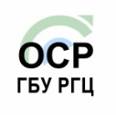 отдел стратегических разработокГРАДОСТРОИТЕЛЬНАЯ ДОКУМЕНТАЦИЯ ТЕРРИТОРИАЛЬНОГО ПЛАНИРОВАНИЯ ВНЕСЕНИЕ ИЗМЕНЕНИЙ В ГЕНЕРАЛЬНЫЙ ПЛАН СЕЛЬСКОГО ПОСЕЛЕНИЯ КАРМАСКАЛИНСКИЙ  СЕЛЬСОВЕТ МУНИЦИПАЛЬНОГО РАЙОНА КАРМАСКАЛИНСКИЙ РАЙОН РЕСПУБЛИКИ БАШКОРТОСТАН С ЦЕЛЬЮ ПРИВЕДЕНИЯВ СООТВЕТСТВИЕ С ДЕЙСТВУЮЩИМ ЗАКОНОДАТЕЛЬСТВОМ.ГРАДОСТРОИТЕЛЬНАЯ ДОКУМЕНТАЦИЯ ТЕРРИТОРИАЛЬНОГО ПЛАНИРОВАНИЯ (ДСП)Сведения о границах населенных пунктов(текстовые данные)4467-ОМГТом 3книга 5. Описание местоположения границ населенных пунктовг. Уфа – 2024 годСОСТАВ ПРОЕКТАНастоящая проектная документация разработана в соответствии с действующими техническими регламентами, градостроительным регламентом, правилами, заданием на проектирование и руководящими материалами, а также согласно градостроительного плана земельного участка. Технические решения и мероприятия, принятые в проектной документации, соответствуют требованиям экологических, санитарно–гигиенических, противопожарных и других строительных норм и ГОСТов, действующих на территории Российской Федерации, обеспечивают безопасную для жизни и здоровья людей эксплуатацию объекта и прилегающих к нему территорий при соблюдении предусмотренных проектом мероприятий и технических условий.Гл. инженер проекта _______________________ подпись    дата    фамилия   и. о.ОПИСАНИЕ МЕСТОПОЛОЖЕНИЯ ГРАНИЦнаселенного пункта с. Кармаскалы Кармаскалинский сельсоветКармаскалинского района Республики БашкортостанРаздел 1Раздел 2ОПИСАНИЕ МЕСТОПОЛОЖЕНИЯ ГРАНИЦнаселенного пункта д. Алексеевка Кармаскалинский сельсоветКармаскалинского района Республики БашкортостанРаздел 1Раздел 2ОПИСАНИЕ МЕСТОПОЛОЖЕНИЯ ГРАНИЦнаселенного пункта д. Аксаково Кармаскалинский  сельсоветКармаскалинского района Республики БашкортостанРаздел 1Раздел 2ОПИСАНИЕ МЕСТОПОЛОЖЕНИЯ ГРАНИЦнаселенного пункта д. Новотроицк Кармаскалинский сельсоветКармаскалинского района Республики БашкортостанРаздел 1Раздел 2ОПИСАНИЕ МЕСТОПОЛОЖЕНИЯ ГРАНИЦнаселенного пункта д. Карламан Кармаскалинский сельсоветКармаскалинского района Республики БашкортостанРаздел 1Раздел 2ОПИСАНИЕ МЕСТОПОЛОЖЕНИЯ ГРАНИЦнаселенного пункта д. Березовка Кармаскалинский сельсоветКармаскалинского района Республики БашкортостанРаздел 1Раздел 2ОПИСАНИЕ МЕСТОПОЛОЖЕНИЯ ГРАНИЦнаселенного пункта д. Качеван Кармаскалинский сельсоветКармаскалинского района Республики БашкортостанРаздел 1Раздел 2№ томаОбозначениеНаименованиеПримечаниеГрадостроительная документацияДСПТОМ 1Генеральный план сельского поселения14467-ГП-ПТП Том 1 книга 1Положение о территориальном планировании1 экз.14467-ГП-ГД Том 1 книга 2Карты Генерального плана1 экз.4467-ГП-1Карта границ населенных пунктов, входящихв состав сельского поселения. М 1:100004467-ГП-2Карта планируемого размещения объектовместного, регионального и федеральногозначения. М 1:100004467-ГП-3Карта функциональных зон сельскогоситуаций природного и техногенного характера.М 1:100004467-МО-6Карта границ зон транспортной инфраструктуры.М 1:100004467-МО-7Карта-схема инженерной подготовкитерритории. М 1:100004467-МО-8Карта-схема  инженерных сетей и сооружений.М 1:10000ТОМ 2Материалы по обоснованию24467-МО-ОПЗ Том 2 книга 3Материалы по обоснованию в текстовой форме1 экз.24467-МО-ГД Том 2 книга 4Карты материалов по обоснованию1 экз.4467-МО-4Карта положения сельского поселенияв системе расселения. М 1:25 0004467-МО-5Схема современного использования территориймуниципального образования с отображениемграниц земель различных категорий и инойинформации об использовании соответствую-щих территорий. Схема ограничений,утверждаемые в системе схем территориально-го планирования. Схема границ территорийобъектов культурного наследия. Схема границзон с особыми условиями использованиятерриторий. Схема границ территорий, подвер-женных риску возникновения чрезвычайныхситуаций природного и техногенного характера.М 1:100004467-МО-6Карта границ зон транспортной инфраструктуры.М 1:100004467-МО-7Карта-схема инженерной подготовкитерритории. М 1:100004467-МО-8Карта-схема  инженерных сетей и сооружений.М 1:10000ТОМ 3Сведения, предусмотренные п.3.1 ст.19,п.5.1 ст.23 и п.6.1 ст.30 Градостроительногокодекса34467-ОМГ Том 3 книга 5Описание местоположения границ населенных1 экз.пунктов4ТОМ 4Электронная версия проекта4467-ФГИСТП Том 4 книга 6Материалы проекта для размещения в1 экз.Федеральной государственной информационнойсистеме территориального планирования4467-ФГИСТП-1Карта границ населенных пунктов (в том числеgmlграниц образуемых населенных пунктов)4467-ФГИСТП-6Карты планируемого размещения объектовgml4467-ФГИСТП-10Карты функциональных зон поселения илиgmlгородского округа4467-ФГИСТП-11Копии карт границ населенных пунктов в раст-ipegровом формате4467-ФГИСТП-12Копии карт планируемого размещения объектовipegв растровом формате4467-ФГИСТП-13Копии карт функциональных зон поселения илиipegгородского округа в растровом формате4467-ФГИСТП-14Копии материалов по обоснованию в виде картipegв растровом формате4467-ФГИСТП-15Материалы по обоснованию в виде картgml4467-ФГИСТП-16Материалы по обоснованию в текстовой формеdoc4467-ФГИСТП-18Положение о территориальном планированииdoc4467-ФГИСТПСведения, предусмотренные п.3.1 ст.19,docп.5.1 ст.23 и п.6.1 ст.30 Градостроительногокодекса4467-электронная версияВерсия проекта в электронном виде (CD-диск)1 экз.ОбозначениеНаименованиеПримечание4467-ОМГ-СПСостав проекта4467-ОМГ-СТСодержание тома положения о территориальном планировании4467-ОМГОПИСАНИЕ МЕСТОПОЛОЖЕНИЯ ГРАНИЦОПИСАНИЕ МЕСТОПОЛОЖЕНИЯ ГРАНИЦ населенного пункта Кармаскалы Кармаскалинский сельсоветКармаскалинского района Республики БашкортостанПлан границ объекта  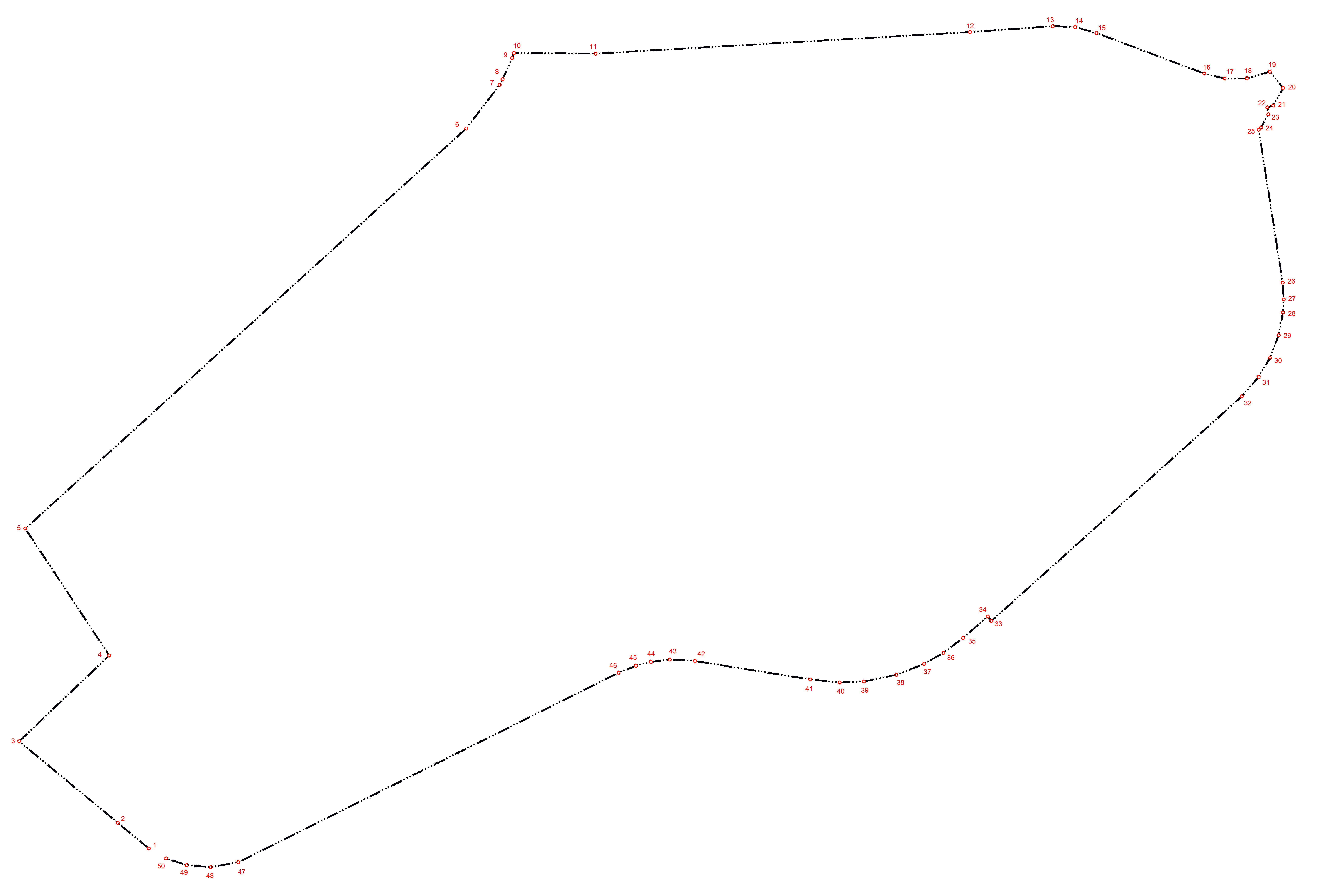 Используемые условные знаки и обозначения: Подпись ________________________ Дата "__" ___________ ____ г. Сведения об объектеСведения об объектеСведения об объектеНаселенный пункт с. Кармаскалы Республики БашкортостанНаселенный пункт с. Кармаскалы Республики БашкортостанНаселенный пункт с. Кармаскалы Республики Башкортостан№п/пХарактеристика объектаОписание характеристик1Местоположение объектаРеспублика Башкортостан, Кармаскалинский район, Кармаскалинский сельсовет2Площадь объекта (населенный пункт)2968,81 га3Иные характеристики объекта:-Сведения о местоположении объектаСведения о местоположении объектаСведения о местоположении объектаСведения о местоположении объектаСведения о местоположении объектаСведения о местоположении объекта1. Система координат - МСК-021. Система координат - МСК-021. Система координат - МСК-021. Система координат - МСК-021. Система координат - МСК-021. Система координат - МСК-022. Сведения о характерных точках объекта2. Сведения о характерных точках объекта2. Сведения о характерных точках объекта2. Сведения о характерных точках объекта2. Сведения о характерных точках объекта2. Сведения о характерных точках объектаОбозначение характерных точек границКоординаты, мКоординаты, мМетод определения координат характерной точки Средняя квадратичная погрешность положения характерной точки (Mt), м Описание обозначения точки на местности ( при наличии) Обозначение характерных точек границXYМетод определения координат характерной точки Средняя квадратичная погрешность положения характерной точки (Mt), м Описание обозначения точки на местности ( при наличии) 1234561614681,461369751,08картометрический--2614852,971369543,25картометрический--3615398,671368882,02картометрический--4615974,221369485,42картометрический--5616824,041368923,68картометрический--6619502,991371875,67картометрический--7619795,421372099,95картометрический--8619832,721372120,23картометрический--9619974,121372183,94картометрический--10620008,361372196,47картометрический--11620004,751372742,69картометрический--12620149,141375250,63картометрический--13620188,121375803,99картометрический--14620182,231375954,73картометрический--15620142,431376097,43картометрический--16619871,351376819,30картометрический--17619837,501376955,38картометрический--18619839,171377105,42картометрический--19619883,591377258,31картометрический--20619774,751377347,35картометрический--21619657,011377281,63картометрический--22619644,591377241,36картометрический--23619597,951377248,67картометрический--24619509,591377199,34картометрический--25619495,651377183,73картометрический--26618471,081377344,35картометрический--27618358,831377350,76картометрический--28618270,271377345,95картометрический--29618119,481377317,22картометрический--30617968,671377260,01картометрический--31617839,561377183,49картометрический--32617709,531377070,98картометрический--33616204,531375393,60картометрический--34616234,941375369,67картометрический--35616091,821375204,55картометрический--36615991,341375071,98картометрический--37615917,381374942,44картометрический--38615844,541374757,69картометрический--39615799,891374539,96картометрический--40615792,771374377,65картометрический--41615813,571374180,01картометрический--42615936,571373409,22картометрический--43615946,251373239,68картометрический--44615931,341373113,49картометрический--45615905,121373012,38картометрический--46615858,031372897,24картометрический--47614589,561370350,49картометрический--48614556,471370164,74картометрический--49614570,381370003,56картометрический--50614615,161369866,20картометрический--ОПИСАНИЕ МЕСТОПОЛОЖЕНИЯ ГРАНИЦ населенного пункта д. Алексеевка Кармаскалинский сельсоветКармаскалинского района Республики БашкортостанПлан границ объекта  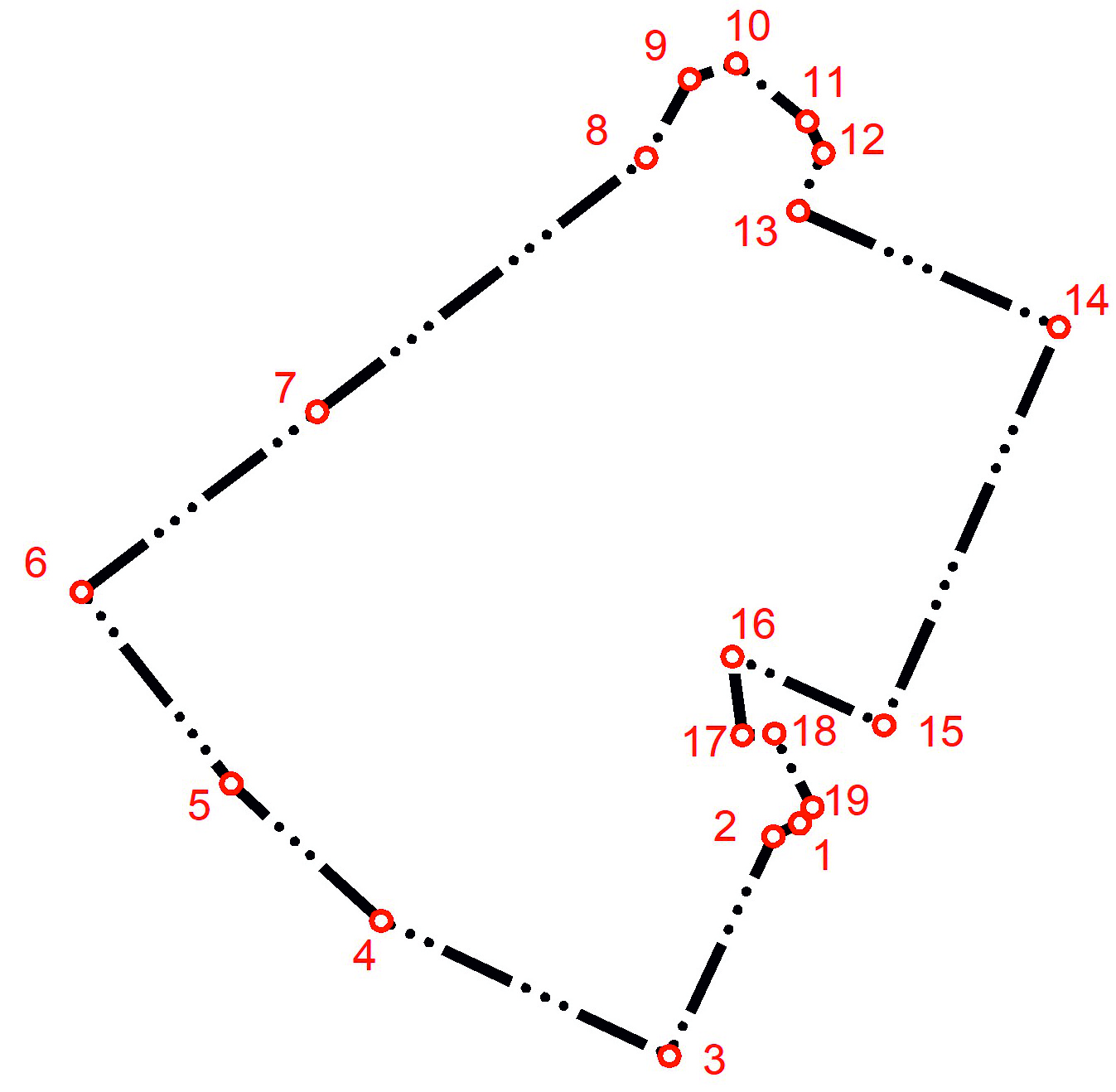 Используемые условные знаки и обозначения: Подпись ________________________ Дата "__" ___________ ____ г. Сведения об объектеСведения об объектеСведения об объектеНаселенный пункт д. Алексеевка Республики БашкортостанНаселенный пункт д. Алексеевка Республики БашкортостанНаселенный пункт д. Алексеевка Республики Башкортостан№п/пХарактеристика объектаОписание характеристик1Местоположение объектаРеспублика Башкортостан, Кармаскалинский  район, Кармаскалинский сельсовет2Площадь объекта (населенный пункт)56,24 га3Иные характеристики объекта:-Сведения о местоположении объектаСведения о местоположении объектаСведения о местоположении объектаСведения о местоположении объектаСведения о местоположении объектаСведения о местоположении объекта1. Система координат - МСК-021. Система координат - МСК-021. Система координат - МСК-021. Система координат - МСК-021. Система координат - МСК-021. Система координат - МСК-022. Сведения о характерных точках объекта2. Сведения о характерных точках объекта2. Сведения о характерных точках объекта2. Сведения о характерных точках объекта2. Сведения о характерных точках объекта2. Сведения о характерных точках объектаОбозначение характерных точек границКоординаты, мКоординаты, мМетод определения координат характерной точки Средняя квадратичная погрешность положения характерной точки (Mt), м Описание обозначения точки на местности ( при наличии) Обозначение характерных точек границXYМетод определения координат характерной точки Средняя квадратичная погрешность положения характерной точки (Mt), м Описание обозначения точки на местности ( при наличии) 123456№XYкартометрический--1619658,771378367,76картометрический--2619644,931378339,40картометрический--3619409,141378227,55картометрический--4619554,271377918,52картометрический--5619701,411377757,58картометрический--6619907,201377596,91картометрический--7620100,431377849,96картометрический--8620373,011378202,83картометрический--9620457,381378249,59картометрический--10620474,351378299,51картометрический--11620412,011378375,66картометрический--12620377,971378392,98картометрический--13620316,081378366,21картометрический--14620191,321378645,63картометрический--15619764,131378458,21картометрический--16619837,541378295,35картометрический--17619753,461378306,11картометрический--18619755,201378340,41картометрический--19619676,011378381,26картометрический--ОПИСАНИЕ МЕСТОПОЛОЖЕНИЯ ГРАНИЦ населенного пункта д. Аксаково Кармаскалинский сельсоветКармаскалинского района Республики БашкортостанПлан границ объекта  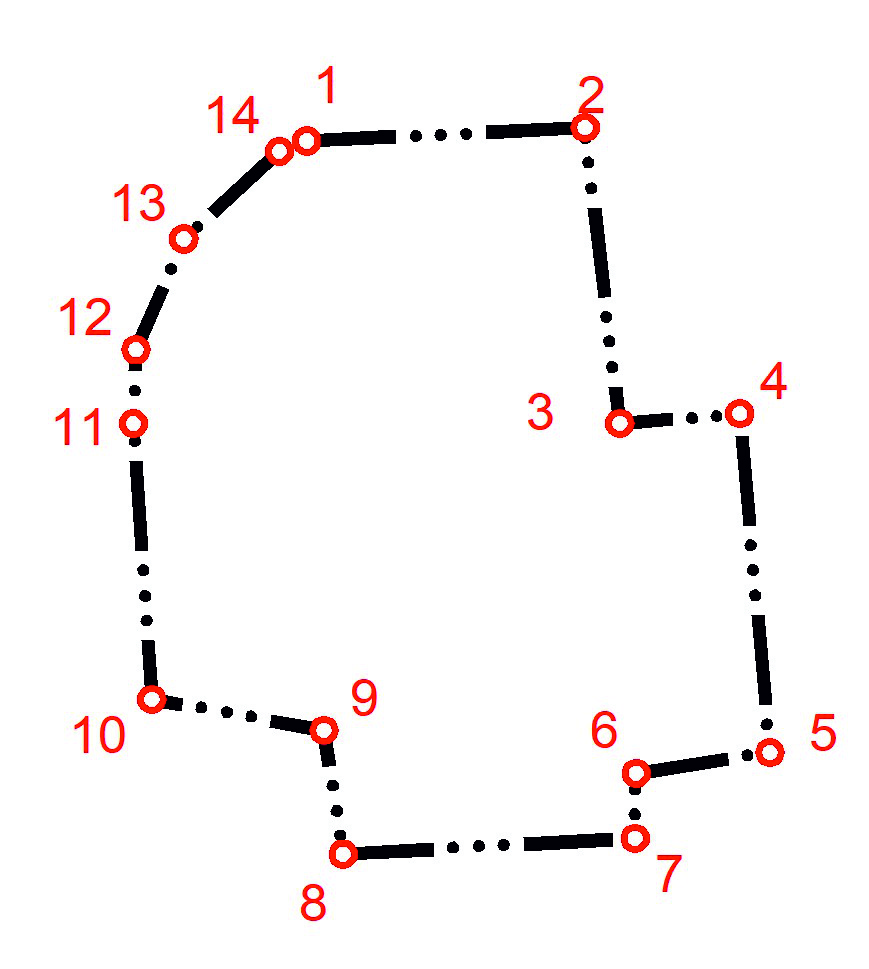 Используемые условные знаки и обозначения: Подпись ________________________ Дата "__" ___________ ____ г. Сведения об объектеСведения об объектеСведения об объектеНаселенный пункт д. Аксаково Республики БашкортостанНаселенный пункт д. Аксаково Республики БашкортостанНаселенный пункт д. Аксаково Республики Башкортостан№п/пХарактеристика объектаОписание характеристик1Местоположение объектаРеспублика Башкортостан, Кармаскалинский район, Кармаскалинский сельсовет2Площадь объекта (населенный пункт)27,36 га3Иные характеристики объекта:-Сведения о местоположении объектаСведения о местоположении объектаСведения о местоположении объектаСведения о местоположении объектаСведения о местоположении объектаСведения о местоположении объекта1. Система координат - МСК-021. Система координат - МСК-021. Система координат - МСК-021. Система координат - МСК-021. Система координат - МСК-021. Система координат - МСК-022. Сведения о характерных точках объекта2. Сведения о характерных точках объекта2. Сведения о характерных точках объекта2. Сведения о характерных точках объекта2. Сведения о характерных точках объекта2. Сведения о характерных точках объектаОбозначение характерных точек границКоординаты, мКоординаты, мМетод определения координат характерной точки Средняя квадратичная погрешность положения характерной точки (Mt), м Описание обозначения точки на местности ( при наличии) Обозначение характерных точек границXYМетод определения координат характерной точки Средняя квадратичная погрешность положения характерной точки (Mt), м Описание обозначения точки на местности ( при наличии) 1234561614490,241376504,12картометрический--2614502,131376751,77картометрический--3614239,051376782,48картометрический--4614247,841376889,17картометрический--5613946,371376916,20картометрический--6613927,901376797,30картометрический--7613870,151376796,29картометрический--8613856,041376536,64картометрический--9613966,111376519,38картометрический--10613993,731376366,38картометрический--11614238,901376350,11картометрический--12614304,531376352,40картометрический--13614403,131376394,83картометрический--14614481,001376479,97картометрический--ОПИСАНИЕ МЕСТОПОЛОЖЕНИЯ ГРАНИЦ населенного пункта д. Новотроицк Кармаскалинский сельсоветКармаскалинского района Республики БашкортостанПлан границ объекта  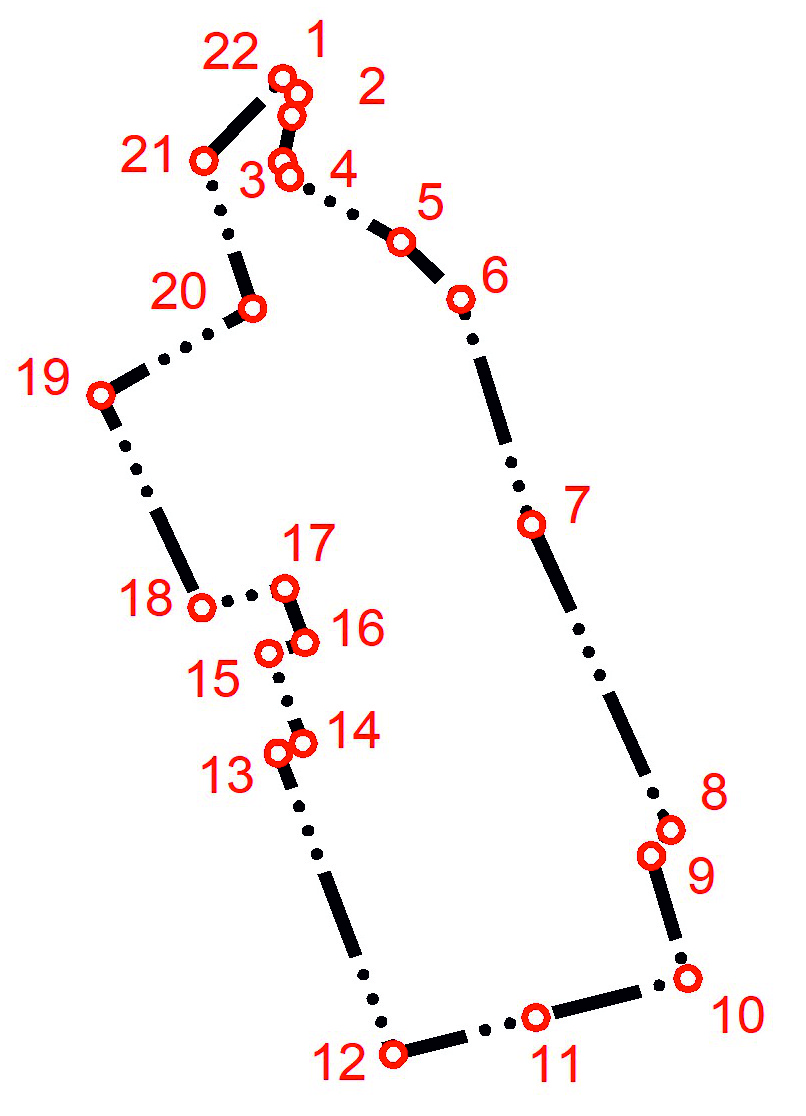 Используемые условные знаки и обозначения: Подпись ________________________ Дата "__" ___________ ____ г. Сведения об объектеСведения об объектеСведения об объектеНаселенный пункт д.Новотроицк Республики БашкортостанНаселенный пункт д.Новотроицк Республики БашкортостанНаселенный пункт д.Новотроицк Республики Башкортостан№п/пХарактеристика объектаОписание характеристик1Местоположение объектаРеспублика Башкортостан, Кармаскалинский район, Кармаскалинский сельсовет2Площадь объекта (населенный пункт)21,03 га3Иные характеристики объекта:-Сведения о местоположении объектаСведения о местоположении объектаСведения о местоположении объектаСведения о местоположении объектаСведения о местоположении объектаСведения о местоположении объекта1. Система координат - МСК-021. Система координат - МСК-021. Система координат - МСК-021. Система координат - МСК-021. Система координат - МСК-021. Система координат - МСК-022. Сведения о характерных точках объекта2. Сведения о характерных точках объекта2. Сведения о характерных точках объекта2. Сведения о характерных точках объекта2. Сведения о характерных точках объекта2. Сведения о характерных точках объектаОбозначение характерных точек границКоординаты, мКоординаты, мМетод определения координат характерной точки Средняя квадратичная погрешность положения характерной точки (Mt), м Описание обозначения точки на местности ( при наличии) Обозначение характерных точек границXYМетод определения координат характерной точки Средняя квадратичная погрешность положения характерной точки (Mt), м Описание обозначения точки на местности ( при наличии) 1234561613313,101378730,87картометрический--2613293,451378725,24картометрический--3613252,401378717,08картометрический--4613239,021378723,26картометрический--5613181,351378822,41картометрический--6613130,471378875,65картометрический--7612930,141378938,45картометрический--8612658,431379062,26картометрический--9612635,371379044,83картометрический--10612526,371379077,37картометрический--11612491,611378942,13картометрический--12612459,081378815,54картометрический--13612726,841378713,12картометрический--14612735,571378735,21картометрический--15612815,691378704,82картометрический--16612825,011378736,75картометрический--17612873,151378719,05картометрический--18612856,081378645,17картометрический--19613044,941378555,55картометрический--20613122,431378690,38картометрический--21613253,401378646,93картометрический--22613326,761378717,03картометрический--ОПИСАНИЕ МЕСТОПОЛОЖЕНИЯ ГРАНИЦ населенного пункта д. Карламан Кармаскалинский сельсоветКармаскалинского района Республики БашкортостанПлан границ объекта  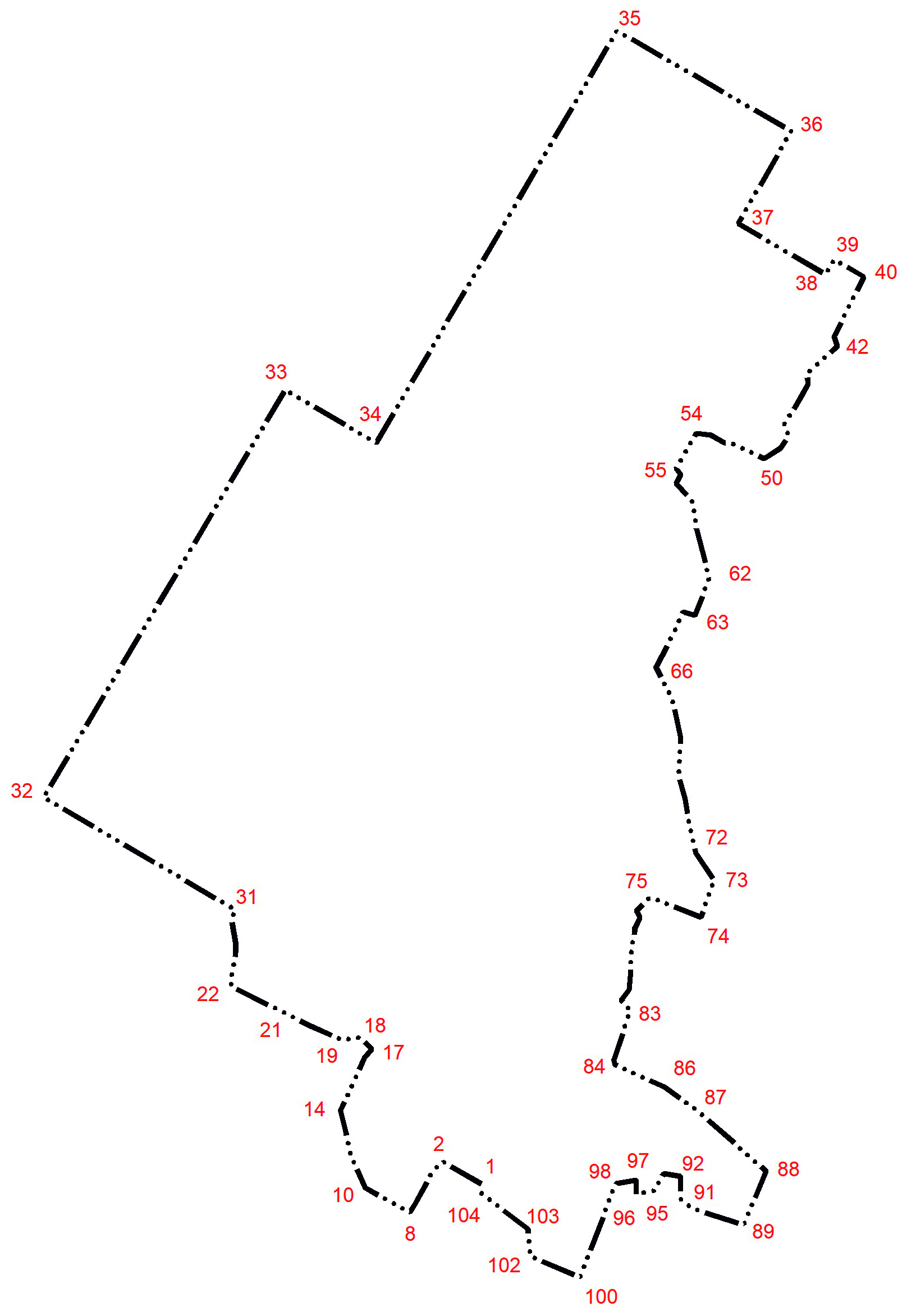 Используемые условные знаки и обозначения: Подпись ________________________ Дата "__" ___________ ____ г. Сведения об объектеСведения об объектеСведения об объектеНаселенный пункт д. Карламан Республики БашкортостанНаселенный пункт д. Карламан Республики БашкортостанНаселенный пункт д. Карламан Республики Башкортостан№п/пХарактеристика объектаОписание характеристик1Местоположение объектаРеспублика Башкортостан, Кармаскалинский район, Кармаскалинский сельсовет2Площадь объекта (населенный пункт)245,05 га3Иные характеристики объекта:-Сведения о местоположении объектаСведения о местоположении объектаСведения о местоположении объектаСведения о местоположении объектаСведения о местоположении объектаСведения о местоположении объекта1. Система координат - МСК-021. Система координат - МСК-021. Система координат - МСК-021. Система координат - МСК-021. Система координат - МСК-021. Система координат - МСК-022. Сведения о характерных точках объекта2. Сведения о характерных точках объекта2. Сведения о характерных точках объекта2. Сведения о характерных точках объекта2. Сведения о характерных точках объекта2. Сведения о характерных точках объектаОбозначение характерных точек границКоординаты, мКоординаты, мМетод определения координат характерной точки Средняя квадратичная погрешность положения характерной точки (Mt), м Описание обозначения точки на местности ( при наличии) Обозначение характерных точек границXYМетод определения координат характерной точки Средняя квадратичная погрешность положения характерной точки (Mt), м Описание обозначения точки на местности ( при наличии) 1234561611428,131371549,83картометрический--2611478,551371461,57картометрический--3611454,501371438,61картометрический--4611432,431371426,81картометрический--5611406,921371412,73картометрический--6611380,661371398,10картометрический--7611367,331371390,20картометрический--8611364,251371387,95картометрический--9611367,171371380,20картометрический--10611419,521371286,27картометрический--11611492,201371254,10картометрический--12611536,751371245,53картометрический--13611546,741371242,60картометрический--14611593,921371230,83картометрический--15611634,231371249,63картометрический--16611714,181371285,54картометрический--17611733,661371302,64картометрический--18611758,891371275,27картометрический--19611753,891371233,54картометрический--20611785,271371163,78картометрический--21611811,201371111,80картометрический--22611874,871370984,50картометрический--23611882,341370983,26картометрический--24611897,321370983,98картометрический--25611923,341370988,19картометрический--26611951,421370993,80картометрический--27611968,591370994,00картометрический--28612021,231370985,06картометрический--29612038,571370987,28картометрический--30612042,471370988,88картометрический--31612048,671370992,06картометрический--32612302,921370558,73картометрический--33613225,151371105,87картометрический--34613105,221371311,81картометрический--35614037,431371856,56картометрический--36613810,191372251,34картометрический--37613601,081372130,97картометрический--38613486,441372328,35картометрический--39613520,261372348,19картометрический--40613480,741372415,58картометрический--41613345,621372348,22картометрический--42613323,181372355,57картометрический--43613260,351372285,98картометрический--44613239,701372289,06картометрический--45613211,171372274,01картометрический--46613146,931372236,05картометрический--47613138,151372242,90картометрический--48613118,521372243,58картометрический--49613092,891372226,66картометрический--50613069,451372189,89картометрический--51613103,251372116,00картометрический--52613104,511372100,61картометрический--53613122,741372068,79картометрический--54613126,791372036,29картометрический--55613046,501371990,81картометрический--56613033,711372001,08картометрический--57613012,871371990,48картометрический--58612972,111372027,43картометрический--59612940,711372033,93картометрический--60612911,001372035,99картометрический--61612836,941372055,84картометрический--62612799,051372065,77картометрический--63612714,331372032,94картометрический--64612722,491372005,58картометрический--65612683,891371990,19картометрический--66612597,791371944,71картометрический--67612527,501371981,66картометрический--68612436,531372000,83картометрический--69612346,761371996,84картометрический--70612298,091372010,78картометрический--71612251,671372019,00картометрический--72612176,401372035,43картометрический--73612114,481372076,83картометрический--74612031,481372046,40картометрический--75612076,401371931,80картометрический--76612045,631371900,68картометрический--77612030,791371908,89картометрический--78612007,901371897,26картометрический--79611947,801371889,06картометрический--80611911,671371888,08картометрический--81611867,991371883,97картометрический--82611844,651371866,85картометрический--83611821,121371887,03картометрический--84611708,401371849,77картометрический--85611698,721371851,93картометрический--86611648,291371962,00картометрический--87611595,271372038,25картометрический--88611457,161372193,82картометрический--89611335,501372144,09картометрический--90611373,251372025,30картометрический--91611393,361372001,01картометрический--92611445,261372000,32картометрический--93611451,951371962,18картометрический--94611444,211371958,10картометрический--95611413,191371942,08картометрический--96611404,381371900,57картометрический--97611437,131371900,43картометрический--98611429,111371855,46картометрический--99611413,491371848,00картометрический--100611216,871371773,64картометрический--101611219,201371767,53картометрический--102611264,291371660,51картометрический--103611326,091371655,03картометрический--104611413,351371541,11картометрический--ОПИСАНИЕ МЕСТОПОЛОЖЕНИЯ ГРАНИЦ населенного пункта д. Березовка Кармаскалинский сельсоветКармаскалинского района Республики БашкортостанПлан границ объекта  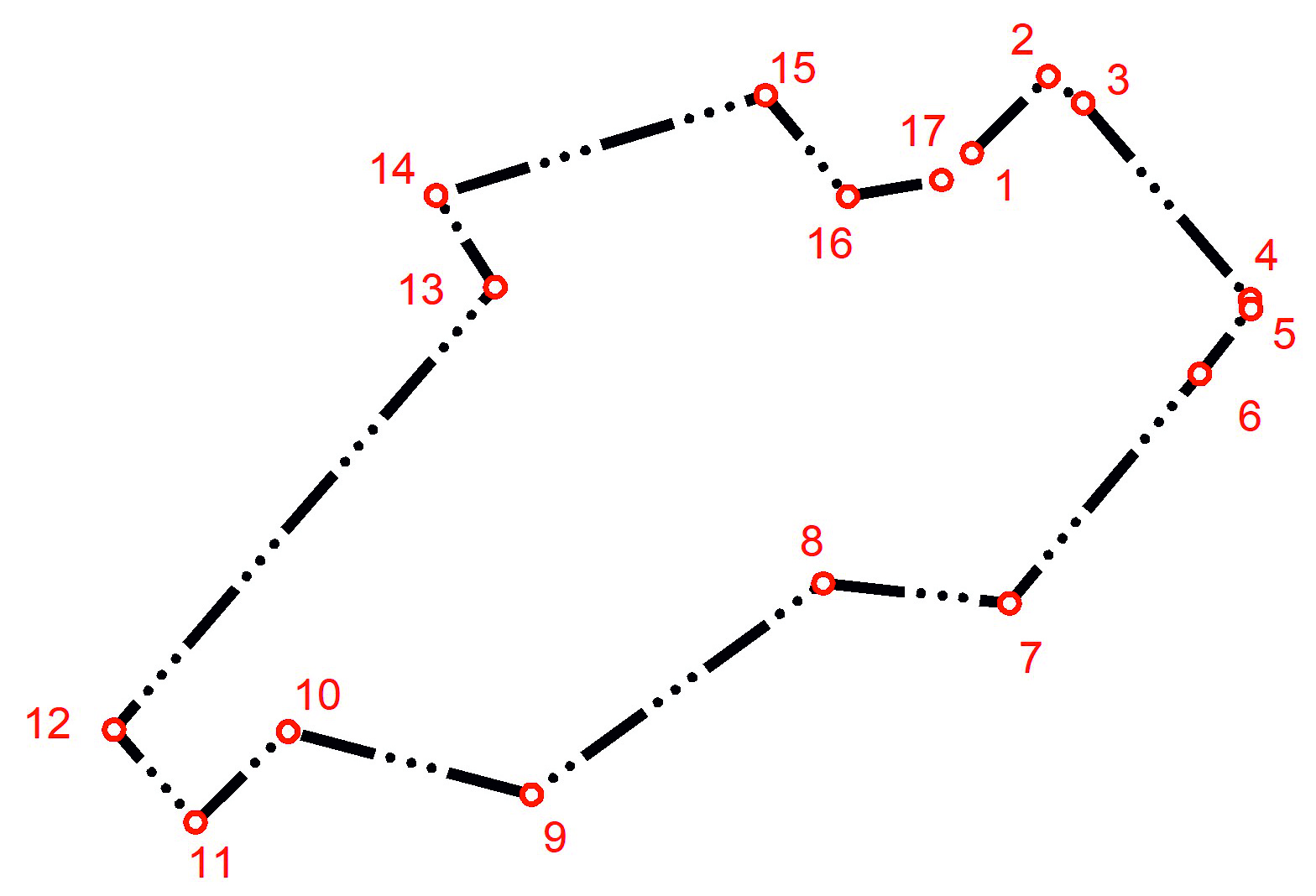 Используемые условные знаки и обозначения: Подпись ________________________ Дата "__" ___________ ____ г. Сведения об объектеСведения об объектеСведения об объектеНаселенный пункт д. Березовка Республики БашкортостанНаселенный пункт д. Березовка Республики БашкортостанНаселенный пункт д. Березовка Республики Башкортостан№п/пХарактеристика объектаОписание характеристик1Местоположение объектаРеспублика Башкортостан, Кармаскалинский район, Кармаскалинский сельсовет2Площадь объекта (населенный пункт)48,84 га3Иные характеристики объекта:-Сведения о местоположении объектаСведения о местоположении объектаСведения о местоположении объектаСведения о местоположении объектаСведения о местоположении объектаСведения о местоположении объектаСведения о местоположении объектаСведения о местоположении объектаСведения о местоположении объектаСведения о местоположении объектаСведения о местоположении объекта1. Система координат - МСК-021. Система координат - МСК-021. Система координат - МСК-021. Система координат - МСК-021. Система координат - МСК-021. Система координат - МСК-021. Система координат - МСК-021. Система координат - МСК-021. Система координат - МСК-021. Система координат - МСК-021. Система координат - МСК-022. Сведения о характерных точках объекта2. Сведения о характерных точках объекта2. Сведения о характерных точках объекта2. Сведения о характерных точках объекта2. Сведения о характерных точках объекта2. Сведения о характерных точках объекта2. Сведения о характерных точках объекта2. Сведения о характерных точках объекта2. Сведения о характерных точках объекта2. Сведения о характерных точках объекта2. Сведения о характерных точках объектаОбозначение характерных точек границКоординаты, мКоординаты, мКоординаты, мКоординаты, мМетод определения координат характерной точки Метод определения координат характерной точки Средняя квадратичная погрешность положения характерной точки (Mt), м Средняя квадратичная погрешность положения характерной точки (Mt), м Описание обозначения точки на местности ( при наличии) Описание обозначения точки на местности ( при наличии) Обозначение характерных точек границXXYYМетод определения координат характерной точки Метод определения координат характерной точки Средняя квадратичная погрешность положения характерной точки (Mt), м Средняя квадратичная погрешность положения характерной точки (Mt), м Описание обозначения точки на местности ( при наличии) Описание обозначения точки на местности ( при наличии) 12233445566№№XXYYкартометрическийкартометрический----11611855,22611855,221368283,211368283,21картометрическийкартометрический----22611936,76611936,761368364,271368364,27картометрическийкартометрический----33611908,34611908,341368401,181368401,18картометрическийкартометрический----44611700,18611700,181368578,131368578,13картометрическийкартометрический----55611690,23611690,231368578,931368578,93картометрическийкартометрический----66611621,18611621,181368524,621368524,62картометрическийкартометрический----77611378,18611378,181368322,961368322,96картометрическийкартометрический----88611399,26611399,261368125,911368125,91картометрическийкартометрический----99611175,45611175,451367816,921367816,92картометрическийкартометрический----1010611242,21611242,211367558,951367558,95картометрическийкартометрический----1111611146,10611146,101367460,591367460,59картометрическийкартометрический----1212611244,19611244,191367374,601367374,60картометрическийкартометрический----1313611713,35611713,351367778,351367778,35картометрическийкартометрический----1414611810,40611810,401367715,631367715,63картометрическийкартометрический----1515611916,72611916,721368064,711368064,71картометрическийкартометрический----1616611809,37611809,371368151,991368151,99картометрическийкартометрический----1717611826,78611826,781368250,961368250,96картометрическийкартометрический----ОПИСАНИЕ МЕСТОПОЛОЖЕНИЯ ГРАНИЦ населенного пункта д. Качеван Кармаскалинский сельсоветКармаскалинского района Республики БашкортостанПлан границ объекта  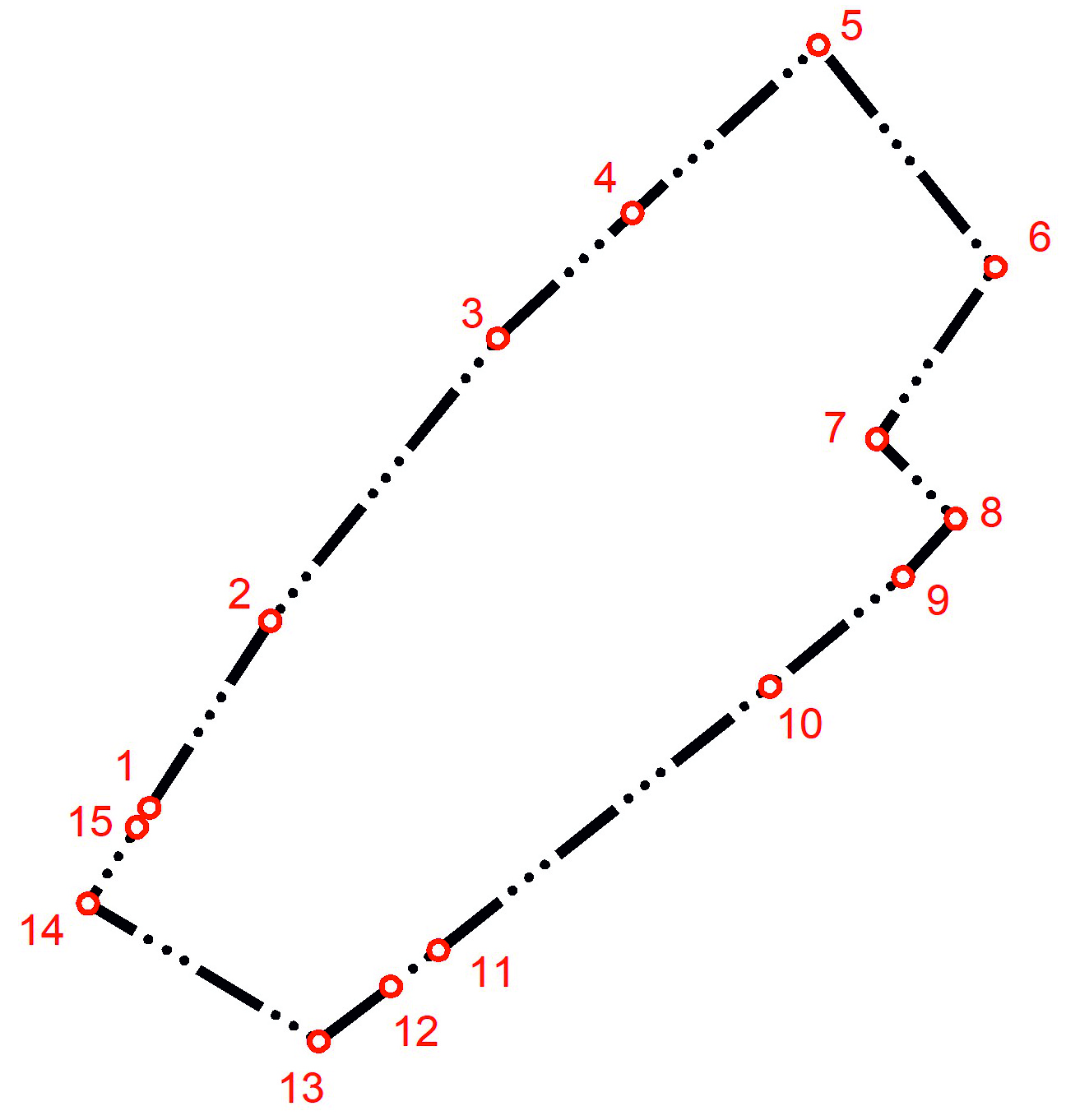 Используемые условные знаки и обозначения: Подпись ________________________ Дата "__" ___________ ____ г. Сведения об объектеСведения об объектеСведения об объектеНаселенный пункт д. Качеван Республики БашкортостанНаселенный пункт д. Качеван Республики БашкортостанНаселенный пункт д. Качеван Республики Башкортостан№п/пХарактеристика объектаОписание характеристик1Местоположение объектаРеспублика Башкортостан, Кармаскалинский район, Кармаскалинский сельсовет2Площадь объекта (населенный пункт)46,19  га3Иные характеристики объекта:-Сведения о местоположении объектаСведения о местоположении объектаСведения о местоположении объектаСведения о местоположении объектаСведения о местоположении объектаСведения о местоположении объектаСведения о местоположении объектаСведения о местоположении объектаСведения о местоположении объектаСведения о местоположении объектаСведения о местоположении объекта1. Система координат - МСК-021. Система координат - МСК-021. Система координат - МСК-021. Система координат - МСК-021. Система координат - МСК-021. Система координат - МСК-021. Система координат - МСК-021. Система координат - МСК-021. Система координат - МСК-021. Система координат - МСК-021. Система координат - МСК-022. Сведения о характерных точках объекта2. Сведения о характерных точках объекта2. Сведения о характерных точках объекта2. Сведения о характерных точках объекта2. Сведения о характерных точках объекта2. Сведения о характерных точках объекта2. Сведения о характерных точках объекта2. Сведения о характерных точках объекта2. Сведения о характерных точках объекта2. Сведения о характерных точках объекта2. Сведения о характерных точках объектаОбозначение характерных точек границКоординаты, мКоординаты, мКоординаты, мКоординаты, мМетод определения координат характерной точки Метод определения координат характерной точки Средняя квадратичная погрешность положения характерной точки (Mt), м Средняя квадратичная погрешность положения характерной точки (Mt), м Описание обозначения точки на местности ( при наличии) Описание обозначения точки на местности ( при наличии) Обозначение характерных точек границXXYYМетод определения координат характерной точки Метод определения координат характерной точки Средняя квадратичная погрешность положения характерной точки (Mt), м Средняя квадратичная погрешность положения характерной точки (Mt), м Описание обозначения точки на местности ( при наличии) Описание обозначения точки на местности ( при наличии) 12233445566№№XXYYкартометрическийкартометрический----11610947,59610947,591366197,481366197,48картометрическийкартометрический----22611149,57611149,571366328,161366328,16картометрическийкартометрический----33611455,28611455,281366574,071366574,07картометрическийкартометрический----44611590,65611590,651366719,621366719,62картометрическийкартометрический----55611772,30611772,301366920,741366920,74картометрическийкартометрический----66611532,40611532,401367111,961367111,96картометрическийкартометрический----77611346,27611346,271366984,031366984,03картометрическийкартометрический----88611260,11611260,111367068,891367068,89картометрическийкартометрический----99611197,24611197,241367012,331367012,33картометрическийкартометрический----1010611078,55611078,551366868,351366868,35картометрическийкартометрический----1111610793,40610793,401366509,641366509,64картометрическийкартометрический----1212610754,37610754,371366458,471366458,47картометрическийкартометрический----1313610694,91610694,911366380,491366380,49картометрическийкартометрический----1414610844,00610844,001366130,931366130,93картометрическийкартометрический----1515610926,45610926,451366183,911366183,91картометрическийкартометрический----